December 2016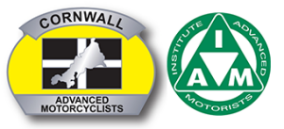 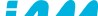 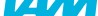 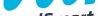 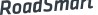 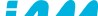 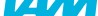 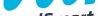 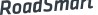                                                                                                                                                              CAM Rider Development Application Form                                                                                                                                                             CAM Rider Development Application Form                                                                                                                                                             CAM Rider Development Application Form                                                                                                                                                             CAM Rider Development Application Form                                                                                                                                                             CAM Rider Development Application Form                                                                                                                                                             CAM Rider Development Application Form                                                                                                                                                             CAM Rider Development Application Form                                                                                                                                                             CAM Rider Development Application Form                                                                                                                                                             CAM Rider Development Application Form                                                                                                                                                             CAM Rider Development Application Form                                                                                                                                                             CAM Rider Development Application Form                                                                                                                                                             CAM Rider Development Application FormNameMembership NoMembership NoDevelopment Type (tick)RefresherF1rstMastersLocal ObserverNational ObserverCurrent Status and pass date (member, F1rst, Local Observer, etc. If not achieved at CAM, please state where)Current Status and pass date (member, F1rst, Local Observer, etc. If not achieved at CAM, please state where)Current Status and pass date (member, F1rst, Local Observer, etc. If not achieved at CAM, please state where)Current Status and pass date (member, F1rst, Local Observer, etc. If not achieved at CAM, please state where)Current Status and pass date (member, F1rst, Local Observer, etc. If not achieved at CAM, please state where)Current Status and pass date (member, F1rst, Local Observer, etc. If not achieved at CAM, please state where)Current Status and pass date (member, F1rst, Local Observer, etc. If not achieved at CAM, please state where)Current Status and pass date (member, F1rst, Local Observer, etc. If not achieved at CAM, please state where)Current Status and pass date (member, F1rst, Local Observer, etc. If not achieved at CAM, please state where)Current Status and pass date (member, F1rst, Local Observer, etc. If not achieved at CAM, please state where)Current Status and pass date (member, F1rst, Local Observer, etc. If not achieved at CAM, please state where)Current Status and pass date (member, F1rst, Local Observer, etc. If not achieved at CAM, please state where)Provide brief summary of recent riding history/experienceProvide brief summary of recent riding history/experienceProvide brief summary of recent riding history/experienceProvide brief summary of recent riding history/experienceProvide brief summary of recent riding history/experienceProvide brief summary of recent riding history/experienceProvide brief summary of recent riding history/experienceProvide brief summary of recent riding history/experienceProvide brief summary of recent riding history/experienceProvide brief summary of recent riding history/experienceProvide brief summary of recent riding history/experienceProvide brief summary of recent riding history/experienceReason for Development Reason for Development Reason for Development Reason for Development Reason for Development Reason for Development Reason for Development Reason for Development Reason for Development Reason for Development Reason for Development Reason for Development Recommendations / Supporter (CAM / RTT training recommendation, Observer, TSG member, etc)Recommendations / Supporter (CAM / RTT training recommendation, Observer, TSG member, etc)Recommendations / Supporter (CAM / RTT training recommendation, Observer, TSG member, etc)Recommendations / Supporter (CAM / RTT training recommendation, Observer, TSG member, etc)Recommendations / Supporter (CAM / RTT training recommendation, Observer, TSG member, etc)Recommendations / Supporter (CAM / RTT training recommendation, Observer, TSG member, etc)Recommendations / Supporter (CAM / RTT training recommendation, Observer, TSG member, etc)Recommendations / Supporter (CAM / RTT training recommendation, Observer, TSG member, etc)Recommendations / Supporter (CAM / RTT training recommendation, Observer, TSG member, etc)Recommendations / Supporter (CAM / RTT training recommendation, Observer, TSG member, etc)Recommendations / Supporter (CAM / RTT training recommendation, Observer, TSG member, etc)Recommendations / Supporter (CAM / RTT training recommendation, Observer, TSG member, etc)Any dates not available over the next 4 weeksAny dates not available over the next 4 weeksAny dates not available over the next 4 weeksAny dates not available over the next 4 weeksAny dates not available over the next 4 weeksAny dates not available over the next 4 weeksAny dates not available over the next 4 weeksAny dates not available over the next 4 weeksAny dates not available over the next 4 weeksAny dates not available over the next 4 weeksAny dates not available over the next 4 weeksAny dates not available over the next 4 weeksContact Number (s) Home:                                                           Mobile:Contact Number (s) Home:                                                           Mobile:Contact Number (s) Home:                                                           Mobile:Contact Number (s) Home:                                                           Mobile:Contact Number (s) Home:                                                           Mobile:Contact Number (s) Home:                                                           Mobile:Contact Number (s) Home:                                                           Mobile:Contact Number (s) Home:                                                           Mobile:Contact Number (s) Home:                                                           Mobile:Contact Number (s) Home:                                                           Mobile:Contact Number (s) Home:                                                           Mobile:Contact Number (s) Home:                                                           Mobile:Email Address: Email Address: Email Address: Email Address: Email Address: Email Address: Email Address: Email Address: Email Address: Email Address: Email Address: Email Address: 